Week of April 7– April 14, 2024Opportunities for Worship, Service, Study, and Fellowship: Today:		Worship               	                                		 		10:45 am		Potluck Dinner after Worship		Committee Meeting after Dinner		Open House at Jesse and Shelley’s home				  5:00 pmMonday:	Bible Study			Fellowship Hall				11:00 amTuesday:	Wednesday:     	Women’s Circle			Fellowship Hall				10:45 am		WSAA				Fellowship Hall				  7:00 pmThursday:	Friday: Saturday:	Workday			Church					10 - untilSunday:	Sunday School 			Fellowship Hall				 9:30 amWorship				    	                                      10:45 am		Social Time and Snack after Worship		Session Meeting after SnackNotesMurray Hill Presbyterian Church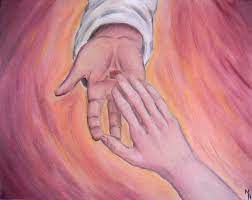 Making His Purpose Count940 Talbot AvenueJacksonville, Florida 32205(904) 389-2939www.mhpcjax.commhpcjax@gmail.comRev. Jesse BozemanApril 7, 2024April, 7, 2024Second Sunday of EasterGathering God’s PeopleMusic for Gathering								       John LansdaleWelcome and Announcements						          Rev. Samuel Bennett*Call To Worship:Leader: How good it is for us to come together as kindred spirits. People: Hallelujah! Our doubts are answered, and we feel the presence of Christ. Leader: The risen Christ speaks to us and gives us peace. People: Hallelujah! Let our worship be the sign of our belief. Opening Song: 		    	Standing on the Promises			     #410Prayer of the DayBeloved Jesus, Living God, you enter our hearts, even when we are filled with disbelief. You feel our sadness and hurt as we struggle to make sense of our world.  You express your love for us by offering yourself, and we are amazed.  You ease our doubt, and we are astonished.  We give you thanks, saying, “My Lord, My God!” Amen.Passing the Peace of Christ:Leader: May the Peace of Our Risen Christ be with you!People: And also with you. 	            (It is our custom to greet one another at this time with the peace of Christ)Song of Adoration      (please stand and sing):*Glory be to the Father, and to the Son and to the Holy Ghost, as it was in the beginning is now and ever shall be, world without end. Amen. Amen.*Song of worship:		         Tell Me the Old, Old Story				      #621Pastoral prayer and Lord’s Prayer				            	       Rev. Jesse BozemanProclaiming the Word of GodScripture:			             John 20: 19-31   Message: 			       “Seeing is Believing”		      Rev. Jesse BozemanCommunionRev. Jesse BozemanCommunion Cups in Narthex (We will take communion together) *Apostles’ Creed – Traditional					         Inside back cover of hymnalResponding to God’s GraceOffering of our gifts and pledges				Offertory Music									      John Lansdale*Doxology 				(Owens Arrangement)				        #814Prayer of Dedication							         Rev. Jesse Bozeman*Sending*Song of Repentance:			       Just as I Am 			  	       #488 Benediction							                     Rev. Jesse BozemanCongregational Response       	               Make Me a Servant				       #669   *Please stand for these parts of the service if you are able.(a second offering will be taken up during the Closing Song that will go to Benevolence)